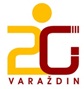 RASPORED ZVONA – JUTARNJA SMJENA1. sat: 7,30 h – 8,10 h2. sat: 8,15 h – 8,55 h3. sat: 9,00 h – 9,40 hVELIKI ODMOR: 9,40 h – 9,55 h4. sat: 9,55 h – 10,35 h5. sat: 10,40 h – 11,20 h6. sat: 11,25 h – 12,05 h7. sat: 12,10 h – 12,50 h*nastavni sat skraćen je s 45 min na 40 min                                                                                                                 Ravnateljica:										Zdravka Grđan, prof.